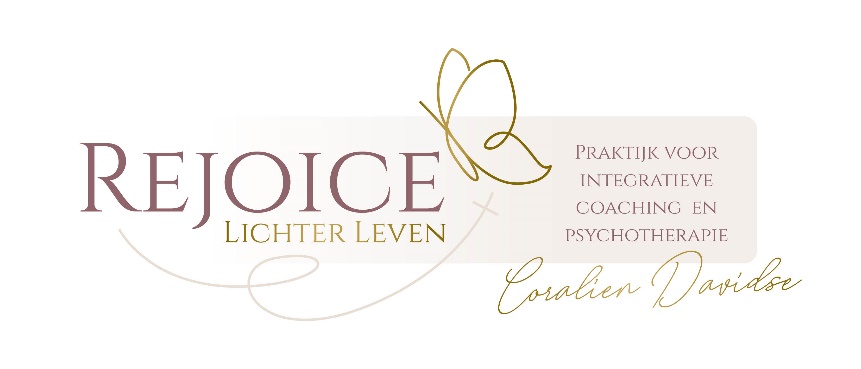 Informatie coaching en therapie traject Coralien DavidseIntakeEen coaching / therapie traject begint met een intakegesprek. Het is belangrijk om in zo’n eerste gesprek elkaar beter te leren kennen en de aanmeld/hulpvraag helder te krijgen. Aan het einde van dit gesprek kun je besluiten om wel of niet verder in gesprek te gaan. Vervolgens gaan we in een volgende sessie verder in op de hulpvraag en de onderliggende vragen en klachten waar je graag aan wilt werken.Frequentie en duurVoor het plannen van de sessies hanteer ik een frequentie van eens per 2 weken. Korter op elkaar heeft vaak als gevolg dat je te weinig tijd hebt voor eventuele opdrachten en het verwerken van het gesprek. Een sessie duurt 60 minuten. BereikbaarheidTussen de afspraken in kan er per mail, of in geval van ziekte (op korte termijn afzeggen van een sessie) per telefoon (bellen of appen) contact gezocht worden. In het weekend ben ik telefonisch en per mail niet bereikbaar. In de eerste fase van kennismaking en intake kunnen de sessies, als dit haalbaar en wenselijk is eventueel een aantal weken 1 x per week worden gepland. WerkwijzeHet kan meerwaarde hebben om tussen de sessies door meer inzicht in je eigen gedrag te krijgen door het invullen van vragenlijsten of het doen van oefeningen. Deze geef ik mee of mail ik na afloop van een sessie door. We stellen aan de hand van je hulpvragen behandeldoelen op waar je aan wilt werken en evalueren tussentijds hoe het verloop van je proces is (meestal rond de 6e sessie). Kosten & no show De kosten per sessie bedragen 65 euro, waarvoor je na afloop van een sessie per email een factuur ontvangt. Per september 2024 wordt dit tarief verhoogd naar 70 euro per sessie. Sessies worden (nog) niet vergoed vanuit de zorgverzekering. Mocht je verhinderd zijn vanwege ziekte of een andere reden, dan kun je 48 uur van te voren kosteloos annuleren. Bij annuleren binnen 48 uur voor de geplande afspraak wordt het genoemde tarief in rekening gebracht.Voorafgaand aan of na afloop van de eerste sessie wordt gevraag om de Begeleidingsovereenkomst Coaching en Therapie door te nemen (als bijlage in dit document opgenomen, of na afloop van de eerste sessie overhandigd) en te ondertekenen.GroundworkGroundwork is een gerenommeerd trainings- en opleidingsinstituut. Ik heb hier de opleiding tot christelijk integratieve coach gevolgd en volg hier verder de post-hbo beroepsopleiding tot Christelijk Integratief Therapeut. Groundwork is in eerste instantie opgezet met een passie om mensen en hun relaties te helpen groeien vanuit een christelijke visie. We groeien en komen tot bloei wanneer we geestelijk, emotioneel, mentaal en fysiek gezonder worden. Dan zijn we ook beter in staat om gezonde relaties op te bouwen, te onderhouden en te verdiepen. In mijn praktijk is iedereen welkom, ongeacht welke levensovertuiging.Groundwork biedt verschillende trainingen en opleidingen aan. Kijk voor meer informatie op: www.groundwork.nlWaarDe gesprekken vinden plaats in mijn praktijk aan huis, adres; Maalstede 43, 4421 ED, Kapelle.Parkeren kan (gratis) voor het huis/ in de straat. Mijn praktijkruimte bevindt zich achterin de tuin; loop links van het huis het pad door naar achteren tot je mijn praktijkruimte ziet. Het wijst zich vanzelf.   Van harte welkom!Bijlage 1Begeleidingsovereenkomst Coaching en Therapie Coach / Therapeut i.o.Naam: 			Coralien DavidseAdres:			Maalstede 43Postcode I Woonplaats: 	4421 ED  KapelleTelefoonnummer:	06 20539381Email:			info@rejoiceforlife.nlenCliëntNaam:			Adres:Postcode I Woonplaats:Telefoonnummer:Email:Geb. datum:Voor het uitvoeren van de begeleiding spreken de therapeut en cliënt met elkaar het volgende af:BegeleidingDe therapeut biedt de cliënt de volgende begeleiding:Christelijke Integratieve coaching en therapie. De begeleiding bestaat uit een aantal sessies met client, welke tijdens het traject specifieker af te spreken zijn.Informatie van therapeutDe therapeut informeert de client over de aard, het doel en indien mogelijk de duur van de begeleiding of een inschatting van het verwachtte aantal sessies. Informatie van de cliëntDe cliënt informeert de therapeut i.o. bij de start van de begeleiding over:Lopende, andere of gevolgde hulpverleningstrajectenDiagnoses die gesteld zijn waarvoor client al dan niet een behandeling heeft ondergaan en wat de resultaten waren van gevolgd(e) traject (en)Medicijn- en middelengebruikZijn er bijzonderheden, dan worden deze onderaan het inschrijvingsformulier of tijdens de intakefase benoemd.Indien cliënt na het eerste kennismakingsgesprek een nieuwe datum heeft afgesproken voor een vervolggesprek, is er sprake van een behandelovereenkomst. Deze overeenkomst wordt schriftelijk vastgelegd door het ondertekenen van deze overeenkomst.Inhoud overeenkomst;  de overeenkomst is tweeledig;a. De coach/therapeut en de cliënt gaan een relatie met elkaar aan voor een bepaalde periode in de verhouding therapeut – cliënt.
b. De coach/therapeut en de cliënt komen overeen dat de behandeling betrekking heeft op de door cliënt aangedragen hulpvraag en behandeldoelen. Deze kunnen lopende het traject worden bijgesteld, gespecificeerd.
c. De cliënt moet 18 jaar of ouder zijn en is zelf verantwoordelijk voor zijn of haar leven en de keuze(s)/de stappen die in coaching/therapie sessie(s) onder begeleiding van de coach/therapeut worden gezet.
d. Bij elke client wordt regelmatig geëvalueerd over het verloop en of/hoe cliënt verder wil met de sessies. De cliënt is zelf verantwoordelijk om hierin zijn wensen kenbaar te maken bij de coach/ therapeut.MedewerkingDe cliënt geeft de therapeut naar beste weten de informatie en medewerking die deze nodig heeft voor het geven van een goede begeleiding. De client is eerlijk en transparant naar de therapeut.Indien dit noodzakelijk is voor de begeleiding, en na toestemming van de cliënt, vraagt de therapeut gegevens over de cliënt op bij de huisarts, specialist of andere hulpverleners.Indien het voor de client beter is om andere, meer passende begeleiding te krijgen voor diens hulpvraag, geeft de therapeut hierin advies en verwijst zo nodig door naar andere hulpverlening. BeëindigingDe overeenkomst kan op de volgende manieren of door volgende omstandigheden worden beëindigd:a. Coach/therapeut en cliënt bepalen in gezamenlijk overleg dat geen sessies meer nodig zijn;
b. Cliënt geeft aan, mondeling en daarna schriftelijk of via email dat hij geen sessies meer wil afspreken;
c. De coach/therapeut geeft aan, mondeling, schriftelijk of via e-mail, geen sessies meer te zullen geven indien:- Cliënt zich herhaaldelijk niet houdt aan de algemene bepalingen uit de behandelingsovereenkomst of niet houdt aan afspraken die gedurende de sessies zijn gemaakt tussen cliënt en coach/therapeut en/of indien van de cliënt gedurende de behandeling langer dan drie maanden niets wordt vernomen.
-  De coach/therapeut is van mening dat in verband met de problematiek van de cliënt en de competentie van de coach/therapeut, de coach/therapeut niet bekwaam is de cliënt te begeleiden. Dit is in ieder geval aan de orde wanneer de problematiek direct verband houdt met contra-indicaties.BetalingPer sessie wordt een bedrag van 65 euro per sessie in rekening gebracht, waarvoor client na afloop van een sessie per email een factuur ontvangt. Per september 2024 wordt dit tarief verhoogd naar 70 euro per sessie. Sessies worden (nog) niet vergoed vanuit de zorgverzekering. Na het afronden van de therapie opleiding kan therapie vanuit de aanvullende verzekering (deels) vergoed worden. No show beleid Mocht client verhinderd zijn vanwege ziekte of andere reden, dan kan 48 uur van te voren kosteloos worden geannuleerd. Bij annuleren binnen 48 uur voor de geplande afspraak wordt het genoemde tarief in rekening gebracht. Bij het niet verschijnen op de afspraak zonder reden, wordt het genoemde tarief in rekening gebracht. DossierDe therapeut richt een dossier in voor de cliënt. De therapeut neemt hierin gegevens en andere stukken op, voor zover deze relevant zijn voor een goede begeleiding van de cliënt. De praktijk valt onder de wet WGBO (Wet Geneeskundige Behandel Overeenkomst), de wet WKKGZ (Wet Kwaliteit, Klachten en Geschillen Zorg) en de Algemene Verordening Gegevensbescherming (AVG). De coach/therapeut houdt conform de WGBO een dossier bij. Volgens AVG wordt zorgvuldig omgegaan met het dossier en persoonsgegevens. Gegevens van cliënt worden alleen met een door cliënt ondertekende toestemmingsverklaring aan derden (zoals artsen of andere therapeuten) overhandigd of medegedeeld. Het dossier bevat aantekeningen over de gezondheidstoestand en gegevens over de uitgevoerde onderzoeken en behandelingen van de cliënt. Ook worden in het dossier gegevens opgenomen die voor de behandeling noodzakelijk zijn en die de coach/therapeut, na expliciete toestemming van de cliënt, heeft opgevraagd bij een andere zorgverlener bijvoorbeeld bij de huisarts. Het dossier kan op verzoek van de cliënt worden ingezien en wordt conform de WGBO 20 jaar bewaard.GeheimhoudingDe therapeut zorgt voor de geheimhouding van de gegevens van de cliënt. Deze gegevens worden niet aan anderen verstrekt, tenzij de cliënt daarvoor schriftelijk toestemming heeft gegeven, de wet een uitzondering bevat, of er sprake is van een conflict van plichten. Alle coaching/therapie-conversaties dienen te worden behandeld volgens de hoogste confidentiële normen (vertrouwelijkheid). Niets dat is besproken in de conversatie is bedoeld om daarbuiten te worden gecommuniceerd, zonder toestemming van zowel de therapeut als de client. Onder geen enkele omstandigheid, behalve als er een wet is overtreden, zal er enige informatie inzake de inhoud van een conversatie aan derden openbaar worden gemaakt. Als persoon, vallend onder de Nederlandse wet, is het de plicht van de therapeut om activiteiten, welke in strijd zijn met de wet aan de hiervoor bedoelde autoriteiten te melden. Derhalve zal de therapeut niet kunnen worden aangesproken als hij of zij onwettige zaken van de client aan de wettelijk autoriteiten meldt.Op alle andere communicatiemiddelen, zoals e-mail, post, fax, voicemail en andere middelen is het confidentialiteitsprincipe van toepassing. Tenzij er vooraf afspraken zijn gemaakt, zijn alleen de therapeut en de client degenen die de communicatie via deze mediums te zien krijgen. Partijen dienen er van op de hoogte te zijn dat een aantal mediums door derden worden beheerd en kunnen om die reden derhalve niet altijd vertrouwelijke inhoud bevatten.Bij signalen of vermoedens van geweld in de huiselijke sfeer volgt de coach/therapeut de stappen uit de Meldcode Huiselijk Geweld en Kindermishandeling. In het dossier van de cliënt registreert de coach/therapeut alle genomen stappen van de meldcode, de afwegingen die hierbij zijn gemaakt, de collegiale adviezen en de afweging om wel of geen melding te doen bij Veilig Thuis.Beeld en geluidsopnamenDe sessies kunnen op video worden opgenomen ter supervisie en toetsing van de therapeut. De gemaakte opnamen blijven te allen tijde eigendom (worden max. de duur van de opleiding bewaard) van de therapeut en worden uitsluitend in het kader van supervisie of toetsing bekeken door een beperkt aantal opleiders die uiteraard aan geheimhouding gebonden zijn. OvermachtOvermacht: In geval van ziekte, noodgevallen, overlijden en/of tijdelijke of blijvende arbeidsongeschiktheid van de coach/therapeut zal in overleg met de cliënt gestreefd worden naar vervanging door een derde. Indien dit niet mogelijk blijkt, ontslaat ziekte/acute ernstige omstandigheden en tijdelijke of blijvende arbeidsongeschiktheid van coach/therapeut, van het nakomen van de overeengekomen leveringstermijn of van haar leveringsplicht, zonder dat de cliënt uit dien hoofde enig recht op vergoeding van kosten, (zaak)schade kan doen gelden.KlachtenregelingU gaat een therapietraject aan met een therapeut in opleiding bij Groundwork Academy. De therapeut in opleiding worden opgeleid overeenkomstig de beroepscode van therapeuten, zoals verwoord bij beroepsverenigingen als het NVPA en de Vereniging voor Integrale therapeuten (VIT). Het kan voorkomen dat u niet tevreden bent over de therapie die u krijgt of over de bejegening van de therapeut in opleiding. Bespreek dit met de therapeut in opleiding om tot een oplossing te komen. U kunt te alle tijde persoonlijk, via email of telefonisch de therapeut in opleiding op de handelswijze aanspreken. Uw therapeut werkt onder supervisie en wordt begeleid door een geregistreerde supervisor die een contract heeft met Groundwork. Mocht uw onvrede of klacht niet naar tevredenheid zijn opgelost, dan kunt u contact opnemen met het kantoor van Groundwork om de gegevens van de supervisor van uw therapeut op te vragen om uw klacht te bespreken met de desbetreffende supervisor. Bezien wordt of een driegesprek met de therapeut in opleiding de juiste weg is om de klacht op te lossen. Wanneer dit uiteindelijk voor u niet leidt tot het oplossen van de onvrede of klacht, dan heeft u de mogelijkheid uw klacht voor een oordeel voor te leggen aan de geschillencommissie van de SCAG, het centrum voor klachten- en geschillenafhandeling in de complementaire zorg. OverigDe coach/therapeut is aangesloten bij de beroepsvereniging NVPA. De regels van deze beroepsvereniging zijn op de therapeut van toepassing. In het kader van de Wet kwaliteit, klachten en geschillen in de zorg (Wkkgz) is de therapeut aangesloten bij de geschillencommissie Stichting complementaire en alternatieve geneeswijzen; www.scag.nl.Deelname aan de therapie is op eigen risico van de cliënt. De therapeut is tevens niet aansprakelijk voor eventuele nadelige gevolgen die zijn ontstaan doordat de cliënt of de aanmelder onjuiste of onvolledige informatie heeft verstrekt, dan wel doordat bekende en/of beschikbare informatie aanwezig in medische dossiers van een arts, specialist of andere behandelaar niet zijn verstrekt. Handtekening voor akkoord,Cliënt:							Coach,Therapeut:     Coralien Davidse-----------------------------------------------------------		-----------------------------------------------------------------Datum:							Plaats:* i.o. staat voor in opleidingPrivacy Policy (AVG)Praktijk ‘Rejoice Coaching en Therapie, integratieve coaching en psychotherapieOm de cliënt goed van dienst te kunnen zijn, heeft de coach/therapeut van deze praktijk de persoonsgegevens van de cliënt nodig. In deze privacy policy staat de manier beschreven waarop persoonsgegevens van de cliënt worden verzameld en hoe daarmee wordt omgegaan. Daarnaast zijn ook de rechten van de cliënt beschreven met betrekking tot zijn/haar gegevens en hoe gebruik kan worden gemaakt van deze rechten.Waarom worden cliënt gegevens verzameld?Er wordt voor een aantal doelen persoonsgegevens verzameld. Deze worden hieronder toegelicht:Je kunt benaderd worden via email met bijvoorbeeld een nieuwsbericht. Deze  zijn gericht op het geven van informatie over een sessie, het verstrekken van huiswerkopdrachten of wellicht een uitnodiging. De uitnodigingen hebben veelal een wervend karakter, zoals bijvoorbeeld een workshop met een specifiek thema.Welke gegevens: Als de cliënt therapie of coaching ontvangt, dan worden enkele gegevens verzameld. Dit is nodig om zo goed mogelijk tegemoet te kunnen komen aan de hulpvraag van de client.Waarom en met wie wordt informatie gedeeld: Als dat nodig is, en in het belang van het welzijn van de cliënt, diens gezondheid en/ of veiligheid, zal er informatie uitgewisseld kunnen worden met huisarts, specialist of andere behandelaar, therapeut, therapeutische of medische instelling. De cliënt wordt om toestemming gevraagd voor het opvragen of delen van gegevens met derden.Wat gebeurt er met cliëntgegevens: Gegevens over jouw behandeling worden vastgelegd in je dossier, wat wettelijk 20 jaar bewaard dient te worden. Niemand anders dan jij en jouw coach/therapeut mogen dit dossier inzien. Na het overlijden van de client heeft een derde geen inzage. Mocht de cliënt niet willen dat de gegevens bewaard worden nadat het traject is afgerond, dan dient cliënt dit schriftelijk aan te geven bij de therapeut.Rechten als cliënt:Recht op inzage: Cliënt heeft het recht om ten alle tijde zijn/haar gegevens op te vragen die vastgelegd en bewaard worden.Recht op rectificatie: Kloppen gegevens niet? Of zijn je gegevens veranderd? Cliënt heeft het recht om dit te laten aanpassen (rectificatie).Recht op overdracht: Mocht cliënt de opgeslagen gegevens nodig hebben in het geval cliënt overstapt naar een andere hulpverlener, dan heeft cliënt het recht op overdracht.Recht op wissen van gegevens: Wil cliënt niet langer dat zijn gegevens vastgelegd zijn? Dan is er het recht op het laten wissen van zijn gegevens.Recht op het indienen van een klacht: Cliënt heeft het recht om een klacht in te dienen het SCAG, waar de therapeut bij aangesloten is. Mocht cliënt onverhoopt ontevreden zijn dan hoor de coach/therapeut dat natuurlijk het liefst graag eerst zelf. 
Recht op gegevensgebruik stoppen (bezwaar): Wil cliënt niet dat therapeut zijn gegevens gebruikt? Dan heeft cliënt het recht op het stoppen van het gebruik van zijn persoonsgegevens. Wanneer client gebruik wens te maken van bovenstaande recht(en) kan dit door dit mondeling of per email kenbaar te maken bij de coach/ therapeut.Plichten van coach/therapeutCoach/therapeut verwerkt cliënt persoonsgegevens op grond van een gerechtvaardigd belang, namelijk een informatief belang.Cliëntgegevens zullen nooit verkocht worden aan derden.De gegevens die gevraagd worden aan te leveren, zijn de minimale benodigde gegevens voor het aanbieden van het therapie- of coaching traject. Als deze gegevens niet worden aangeleverd, kan de coach/therapeut de betreffende dienst niet aanbieden.Mocht het nodig zijn gegevens die de cliënt heeft gedeeld met anderen dan de eerder genoemde partijen te delen, dan zal daar eerst de cliënt zijn toestemming voor worden gevraagd. Coach/therapeut behoudt zich het recht de gegevens te openbaren wanneer dit wettelijk is vereist, dan wel wanneer dit rechtvaardig wordt geacht om te voldoen aan een juridisch verzoek/proces of om de rechten, eigendom of veiligheid van coach/therapeut te beschermen. Daarbij tracht de coach/therapeut altijd het recht op privacy van de cliënt zoveel mogelijk te respecteren.Bij signalen of vermoedens van geweld in de huiselijke sfeer volgt de coach/therapeut de stappen uit de Meldcode Huiselijk Geweld en Kindermishandeling. In het dossier van de cliënt registreert de coach/therapeut alle genomen stappen van de meldcode, de afwegingen die hierbij zijn gemaakt, de collegiale adviezen en de afweging om wel of geen melding te doen bij Veilig Thuis.
Mocht je vragen hebben over de verwerking van persoonsgegevens? Of wens je gebruik te maken van een van de bovenstaande rechten met betrekking tot jouw persoonsgegevens? Bel of mail mij gerust. info@rejoiceforlife.nlZie informatie op: www.rejoiceforlife.nl